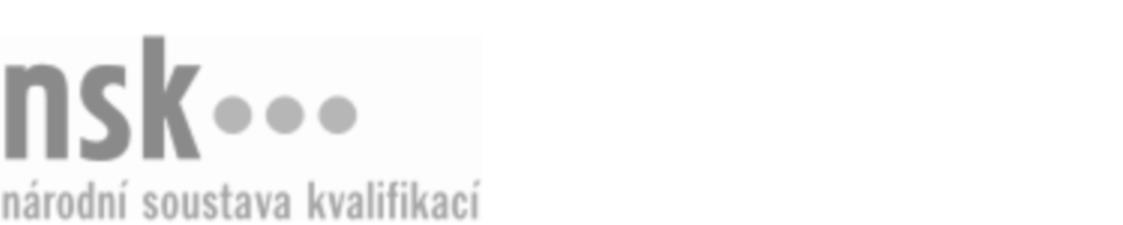 Autorizované osobyAutorizované osobyAutorizované osobyAutorizované osobyAutorizované osobyAutorizované osobyAutorizované osobyAutorizované osobyKvětinář/květinářka (kód: 41-037-H) Květinář/květinářka (kód: 41-037-H) Květinář/květinářka (kód: 41-037-H) Květinář/květinářka (kód: 41-037-H) Květinář/květinářka (kód: 41-037-H) Květinář/květinářka (kód: 41-037-H) Květinář/květinářka (kód: 41-037-H) Květinář/květinářka (kód: 41-037-H) Autorizující orgán:Autorizující orgán:Ministerstvo zemědělstvíMinisterstvo zemědělstvíMinisterstvo zemědělstvíMinisterstvo zemědělstvíMinisterstvo zemědělstvíMinisterstvo zemědělstvíMinisterstvo zemědělstvíMinisterstvo zemědělstvíMinisterstvo zemědělstvíMinisterstvo zemědělstvíMinisterstvo zemědělstvíMinisterstvo zemědělstvíSkupina oborů:Skupina oborů:Zemědělství a lesnictví (kód: 41)Zemědělství a lesnictví (kód: 41)Zemědělství a lesnictví (kód: 41)Zemědělství a lesnictví (kód: 41)Zemědělství a lesnictví (kód: 41)Zemědělství a lesnictví (kód: 41)Povolání:Povolání:KvětinářKvětinářKvětinářKvětinářKvětinářKvětinářKvětinářKvětinářKvětinářKvětinářKvětinářKvětinářKvalifikační úroveň NSK - EQF:Kvalifikační úroveň NSK - EQF:333333Platnost standarduPlatnost standarduPlatnost standarduPlatnost standarduPlatnost standarduPlatnost standarduPlatnost standarduPlatnost standarduStandard je platný od: 21.10.2022Standard je platný od: 21.10.2022Standard je platný od: 21.10.2022Standard je platný od: 21.10.2022Standard je platný od: 21.10.2022Standard je platný od: 21.10.2022Standard je platný od: 21.10.2022Standard je platný od: 21.10.2022Květinář/květinářka,  29.03.2024 7:18:59Květinář/květinářka,  29.03.2024 7:18:59Květinář/květinářka,  29.03.2024 7:18:59Květinář/květinářka,  29.03.2024 7:18:59Květinář/květinářka,  29.03.2024 7:18:59Strana 1 z 2Strana 1 z 2Autorizované osobyAutorizované osobyAutorizované osobyAutorizované osobyAutorizované osobyAutorizované osobyAutorizované osobyAutorizované osobyAutorizované osobyAutorizované osobyAutorizované osobyAutorizované osobyAutorizované osobyAutorizované osobyAutorizované osobyAutorizované osobyNázevNázevNázevNázevNázevNázevKontaktní adresaKontaktní adresa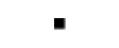 Masarykova střední škola zemědělská a přírodovědná, Opava, příspěvková organizaceMasarykova střední škola zemědělská a přírodovědná, Opava, příspěvková organizaceMasarykova střední škola zemědělská a přírodovědná, Opava, příspěvková organizaceMasarykova střední škola zemědělská a přírodovědná, Opava, příspěvková organizaceMasarykova střední škola zemědělská a přírodovědná, Opava, příspěvková organizacePurkyňova 12, 74601 OpavaPurkyňova 12, 74601 OpavaMasarykova střední škola zemědělská a přírodovědná, Opava, příspěvková organizaceMasarykova střední škola zemědělská a přírodovědná, Opava, příspěvková organizaceMasarykova střední škola zemědělská a přírodovědná, Opava, příspěvková organizaceMasarykova střední škola zemědělská a přírodovědná, Opava, příspěvková organizaceMasarykova střední škola zemědělská a přírodovědná, Opava, příspěvková organizacePurkyňova 12, 74601 OpavaPurkyňova 12, 74601 OpavaMasarykova střední škola zemědělská a přírodovědná, Opava, příspěvková organizaceMasarykova střední škola zemědělská a přírodovědná, Opava, příspěvková organizaceMasarykova střední škola zemědělská a přírodovědná, Opava, příspěvková organizaceMasarykova střední škola zemědělská a přírodovědná, Opava, příspěvková organizaceMasarykova střední škola zemědělská a přírodovědná, Opava, příspěvková organizaceStřední odborná škola a Střední odborné učiliště, Městec Králové, T. G. Masaryka 4Střední odborná škola a Střední odborné učiliště, Městec Králové, T. G. Masaryka 4Střední odborná škola a Střední odborné učiliště, Městec Králové, T. G. Masaryka 4Střední odborná škola a Střední odborné učiliště, Městec Králové, T. G. Masaryka 4Střední odborná škola a Střední odborné učiliště, Městec Králové, T. G. Masaryka 4T. G. Masaryka  4, 28903 Městec KrálovéT. G. Masaryka  4, 28903 Městec KrálovéStřední odborná škola a Střední odborné učiliště, Městec Králové, T. G. Masaryka 4Střední odborná škola a Střední odborné učiliště, Městec Králové, T. G. Masaryka 4Střední odborná škola a Střední odborné učiliště, Městec Králové, T. G. Masaryka 4Střední odborná škola a Střední odborné učiliště, Městec Králové, T. G. Masaryka 4Střední odborná škola a Střední odborné učiliště, Městec Králové, T. G. Masaryka 4T. G. Masaryka  4, 28903 Městec KrálovéT. G. Masaryka  4, 28903 Městec KrálovéT. G. Masaryka  4, 28903 Městec KrálovéT. G. Masaryka  4, 28903 Městec KrálovéStřední odborná škola a Základní škola, Město Albrechtice, příspěvková organizaceStřední odborná škola a Základní škola, Město Albrechtice, příspěvková organizaceStřední odborná škola a Základní škola, Město Albrechtice, příspěvková organizaceStřední odborná škola a Základní škola, Město Albrechtice, příspěvková organizaceStřední odborná škola a Základní škola, Město Albrechtice, příspěvková organizaceNemocniční 117/11, 79395 Město AlbrechticeNemocniční 117/11, 79395 Město AlbrechticeStřední odborná škola a Základní škola, Město Albrechtice, příspěvková organizaceStřední odborná škola a Základní škola, Město Albrechtice, příspěvková organizaceStřední odborná škola a Základní škola, Město Albrechtice, příspěvková organizaceStřední odborná škola a Základní škola, Město Albrechtice, příspěvková organizaceStřední odborná škola a Základní škola, Město Albrechtice, příspěvková organizaceNemocniční 117/11, 79395 Město AlbrechticeNemocniční 117/11, 79395 Město AlbrechticeNemocniční 117/11, 79395 Město AlbrechticeNemocniční 117/11, 79395 Město AlbrechticeStřední odborná škola Jarov Střední odborná škola Jarov Střední odborná škola Jarov Střední odborná škola Jarov Střední odborná škola Jarov Učňovská 1, 19000 Praha 9Učňovská 1, 19000 Praha 9Střední škola zahradnická a technická LitomyšlStřední škola zahradnická a technická LitomyšlStřední škola zahradnická a technická LitomyšlStřední škola zahradnická a technická LitomyšlStřední škola zahradnická a technická LitomyšlT. G. Masaryka 659, 57001 LitomyšlT. G. Masaryka 659, 57001 LitomyšlStřední škola zahradnická a technická LitomyšlStřední škola zahradnická a technická LitomyšlStřední škola zahradnická a technická LitomyšlStřední škola zahradnická a technická LitomyšlStřední škola zahradnická a technická LitomyšlT. G. Masaryka 659, 57001 LitomyšlT. G. Masaryka 659, 57001 LitomyšlT. G. Masaryka 659, 57001 LitomyšlT. G. Masaryka 659, 57001 LitomyšlStřední zahradnická škola RajhradStřední zahradnická škola RajhradStřední zahradnická škola RajhradStřední zahradnická škola RajhradStřední zahradnická škola RajhradMasarykova 198, 66461 RajhradMasarykova 198, 66461 RajhradMasarykova 198, 66461 RajhradMasarykova 198, 66461 RajhradStřední zahradnická škola, Ostrava, příspěvková organizaceStřední zahradnická škola, Ostrava, příspěvková organizaceStřední zahradnická škola, Ostrava, příspěvková organizaceStřední zahradnická škola, Ostrava, příspěvková organizaceStřední zahradnická škola, Ostrava, příspěvková organizaceŽákovská 288, 70900 OstravaŽákovská 288, 70900 OstravaStřední zahradnická škola, Ostrava, příspěvková organizaceStřední zahradnická škola, Ostrava, příspěvková organizaceStřední zahradnická škola, Ostrava, příspěvková organizaceStřední zahradnická škola, Ostrava, příspěvková organizaceStřední zahradnická škola, Ostrava, příspěvková organizaceŽákovská 288, 70900 OstravaŽákovská 288, 70900 OstravaKvětinář/květinářka,  29.03.2024 7:18:59Květinář/květinářka,  29.03.2024 7:18:59Květinář/květinářka,  29.03.2024 7:18:59Květinář/květinářka,  29.03.2024 7:18:59Květinář/květinářka,  29.03.2024 7:18:59Strana 2 z 2Strana 2 z 2